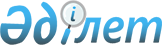 О признании утратившими силу некоторых законодательных актов Республики Казахстан (по вопросам персональных званий сотрудников таможенных служб)Закон Республики Казахстан от 7 июня 2000 года N 52



          Признать утратившими силу:




          Закон Республики Казахстан от 4 июля 1992 г.  
 Z923100_ 
  "О персональных 
званиях начальствующего состава учреждений Таможенного комитета Республики 
Казахстан" (Ведомости Верховного Совета Республики Казахстан, 1992 г., 
N 16, ст. 406);




     Постановление Верховного Совета Республики Казахстан от 4 июля 1992 
г. "О порядке введения в действие Закона Республики Казахстан  
 Z923100_ 
  "О 
персональных званиях начальствующего состава учреждений Таможенного 
комитета Республики Казахстан" (Ведомости Верховного Совета Республики 
Казахстан, 1992 г., N 16, ст. 407).
     
     Президент 
     Республики Казахстан
     
(Специалисты: Умбетова А.М.,
              Склярова И.В.)       
      
      


					© 2012. РГП на ПХВ «Институт законодательства и правовой информации Республики Казахстан» Министерства юстиции Республики Казахстан
				